www.xxxtel: xxx email: xxx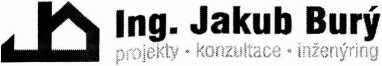 NABÍDKA PROJEKČNÍCH PRACÍ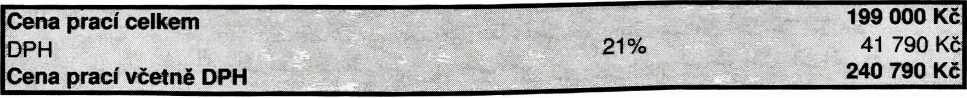 Příloha:Seznam podkladů a zadání investora.Termín:30.6.2021V Kroměříži 22. 3. 2021Název akce:Kino NadsklepíStavebně - technická obnova kulturní památky Projektová studie záměruInvestor:Město Kroměříž, Velké náměstí 115, 767 01 KroměřížIČ: 00287351Kontakt:xxxxxxxxxStupeň:Studie